Муниципальное казённое общеобразовательное учреждение«Новогладовская ООШ»«Утверждаю» Директор школы____________ /Б.А.Магомедов/«01» сентябрь 2019г.Планмероприятий по противодействию коррупции МКОУ «Новогладовская ООШ»на 2019-2020 учебный год.Цель: создание и внедрение организационно-правовых механизмов, нравственно-психологической атмосферы, направленных на эффективную профилактику коррупции в МКОУ «Новогладовская ООШ» (далее школа)Задачи:- систематизация условий, способствующих коррупции в школе;-разработка мер, направленных на обеспечение прозрачности действий ответственных лиц в условиях коррупционной ситуации;-совершенствование методов обучения и воспитания детей нравственным нормам, составляющим основу личности, устойчивой против коррупции;-разработка и внедрение организационно - правовых механизмов, снимающих возможность коррупционных действий;-содействие реализации прав граждан и организаций на доступ к информации о фактах коррупции и коррупциогенных факторов, а также на их свободное освещение в средствах массовой информации (сайт школы)Наименование мероприятияСроки проведенияОтветственный1.Меры по развитию правовой основы в области противодействия коррупции, совершенствование кадровой работы по профилактике коррупционных правонарушений1.1. Мониторинг изменений действующего законодательства в области противодействия коррупции.ПостоянноДиректор1.2. Рассмотрение вопросов исполнения законодательства в области противодействия коррупции на Общих собраниях трудового коллектива.2 раза в годДиректор1.3. Издание приказа об утверждении план мероприятий по противодействию коррупции на второе полугодие 2019-2020 учебного годаАвгустДиректор1.4. Ознакомление работников школы с нормативными документами по антикоррупционной деятельности.В течение годаДиректор1.6. Анализ деятельности работников школы, на которых возложены обязанности по профилактике коррупционных и иных правонарушений2 раза в годДиректор1.7. Осуществление контроля за соблюдением законодательства РФ в сфере противодействия коррупции.ПостоянноДиректор1.8. Обеспечение системы прозрачности при принятии решений по кадровым вопросамПостоянноДиректор2. Меры по совершенствованию функционирования школыв целях предупреждения коррупции2.1. Организация проверки достоверности представляемых гражданином персональных данных и иных сведений при поступлении на работу в школу.ПостоянноДиректор2.2. Проведение внутреннего контроля:- организация и проведения учебных занятий;- организация питания обучающихся;- соблюдение прав всех участников образовательного процесса.ПостоянноДиректор2.3. Усиление контроля за недопущением фактов неправомерного взимания денежных средств с родителей (законных представителей) в школеПостоянноДиректор2.4. Организация систематического контроля за выполнением законодательства о противодействии коррупции в школе при организации работы по вопросам охраны трудаПостоянно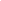 Директор2.5. Осуществление экспертизы жалоб и обращений граждан, поступающих через системы общего пользования (почтовый, электронный адреса, телефон) на действия (бездействия) директора и сотрудников школы с точки зрения наличия сведений о фактах коррупции и организации их проверкиПо мере поступленияДиректор, ответственное лицо, члены комиссии2.6. Проведение оценки должностных обязанностей педагогических работников, исполнение которых в наибольшей мере подвержено риску коррупционных проявлений.В течение годаДиректор, ответственное лицо, комиссия2.7. Проведение классных и общешкольных родительских собраний с целью разъяснения политики школы в отношении коррупции.1 раз в годДиректор2.8. Проведение отчётов директора перед родителями1 раз в годДиректор2.9. Инструктивные совещания работников школы «Коррупция и ответственность за коррупционные деяния»В течение годаДиректор2.10. Ведение Журнала учета мероприятий по противодействию коррупции в школы.Согласно плану по предупреждению коррупции в школыОтветственное лицо3. Меры по правовому просвещению и повышению антикоррупционной компетентности сотрудников, обучающихся и их родителей3.1. Организация и проведение в Международный день борьбы с коррупцией мероприятий, направленных на формирование нетерпимости в обществе к коррупционному поведению.Ежегодно9 декабряКлассные руководители, специалисты3.2. Проведение месячника гражданской и правовой сознательности «Мой выбор» (проведение открытых занятий по правам ребенка, тематических конкурсов и выставок «Мои права»АпрельКлассные руководители, специалисты3.3. Изготовление памяток для родителей «Это важно знать!», «Если у вас берут взятку…», «Взяткой может быть …».СентябрьОтветственный за профилактику3.4. Организация участия всех работников школы в работе по вопросам формирования антикоррупционного поведения.В течение годаДиректор,ответственный за профилактику3.5. Заседание Управляющего совета по противодействию коррупции в школеМайОтветственный за профилактику3.6. Работа с педагогами: круглый стол «Формирование антикоррупционной и нравственно-правовой культуры»СентябрьДиректор,ответственный за профилактику3.7. Проведение занятий с обучающимися с целью ознакомления их с личными правами и обязанностями.В течение годаКлассные руководители4. Обеспечение доступа родителям (законным представителям) к информации о деятельности школы, установление обратной связи4.1. Информирование родителей (законных представителей) о правилах приема в школуПостоянноДиректор4.2. Проведение ежегодного опроса родителей обучающихся с целью определения степени их удовлетворенности работой школы, качеством предоставляемых медицинских и образовательных услуг.МартКлассные руководители, специалисты4.3. Обеспечение наличия в школе уголка потребителя питания, уголка потребителя образовательных и медицинских услуг с целью осуществления прозрачной деятельности школыПостоянноДиректор, ответственный за профилактику4.4. Обеспечение функционирования сайта школы в соответствии с Федеральным законом от09.02.2009г. № 8-ФЗ «Об обеспечении доступа к информации о деятельности государственных органов и органов местного самоуправления» для размещения на нем информации о деятельности школы, правил приема обучающихся, публичного доклада директора школы, информации об осуществлении мер по противодействию коррупцииПостоянноДиректор4.5. Размещение на сайте школы ежегодного публичного отчета директора об образовательной, медицинской и финансово-хозяйственной деятельностиМайДиректор, ответственный за ведение сайта4.6. Активизация работы по организации органов самоуправления, работа Управляющего совета, в том числе по участию в принятии решения о распределении стимулирующей части фонда оплаты трудаВ течение годаДиректор, Управляющий совет